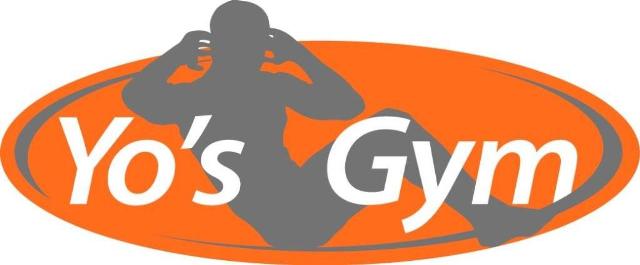 
  	                                                             in the summer of 2020Heb je vorige week de nieuwsbrief gemist? De vorige was zo lang dat sommige mensen de nieuwsbrief nog aan het lezen zijn. Het was ook wel een heel boekwerk, ik geef het toe. Maar ja, er was dan ook veel belangrijks te melden. Ik beloof je dat deze nieuwsbrief een stuk korter zal zijn. Op dit moment loopt het allemaal wel aardig en beginnen we heel langzaam onze buitendraai te vinden. Helaas moesten we een paar keer naar binnen vluchten omdat de regen met bakken uit de lucht viel. Jemig de pemig wat een regen is er de afgelopen week gevallen. En lieve mensen, ik had voorheen een rotsvast vertrouwen in buienradar, maar als we dáár al niet meer op kunnen vertrouwen, waar moet het dan heen met deze wereld. Wordt er een droge dag voorspeld, staan we nog 4x de waterzakken uit de tenten te halen. En ja hoor, rubberlaarsjes van binnen nat, natte broek, natte alles. En ooooooowwwwww wat was het afgelopen vrijdag koud buiten. Midden zomer, zitten wij te blauwbekken tijdens de stretch & Relax, maar o o o wat is het lekker buiten. Af en toe staan Inge en ik de regen weer terug de hemel in te kijken, maar zelfs onze smekende blikken maken weinig indruk. Inderdaad heerlijk buiten, maar dan wel met 22 graden, een zonnetje en af en toe een zuchtje wind. Kijk, dan hoor je mij niet klagen. Ik krijg best veel vragen over wanneer de lessen niet doorgaan. Echt mensen, als een les niet doorgaat dan kan je dat altijd op de website vinden of op Facebook. Het kan zijn dat we dit vrij laat beslissen. We willen echt de lessen zo veel mogelijk door laten gaan en het is lastig om te bepalen wanneer niet. Als meer mensen een les gereserveerd hebben dan dat we droge groene “gras” matjes hebben en het water uit de tenten blijft druppelen dan is de kans groot dat we de les afblazen. Maar zoals je wellicht weet gaan de rustige lessen altijd door, we gaan dan gewoon naar binnen.KinderopvangGoed nieuws voor de sporters met kleine kinderen. De oppas is weer terug van weggeweest. Mijn dochter Kim neemt de opvang voorlopig op zich. In september gaat zij weer naar school en daarom ben ik op zoek naar een nieuwe oppas. Weet je iemand die het leuk zou vinden om op woensdagochtend op een paar lieve kinderen te passen, let me know.VerbouwingZoals je wellicht gezien hebt is de verbouwing in volle gang bezig. Boven begint het al aardig op te schieten. Dat moet ook wel want de vloer wordt binnenkort gelegd. Daarna moeten we beneden aan de slag. De klussen beneden hadden we tijdens de zomersluiting gepland. Omdat we nu open blijven en de lessen gewoon door blijven gaan moet ik de planning een beetje bijstellen. Er komt een moment dat ook daar de vloer gelegd gaat worden en alles wat binnen staat naar buiten moet. Het zou dus kunnen gebeuren dat de lessen één of twee dagen helemaal niet door gaan of aangepast gaan worden. Het leggen van de vloer staat nu op maandag 24 augustus gepland dus voorlopig nog niks aan het handje. Ik breng je ruim van te voren op de hoogte, dus nog geen paniek.Geen zomersluiting dit jaar.Voor alle duidelijkheid nog even dit. Het heeft al eerder in een nieuwsbrief gestaan maar smmige mensen hebben het of niet gelezen of zijn het vergeten. Deze zomer gaan de lessen gewoon door. Er is geen zomersluiting. Door de coronasluiting zijn er al veel te veel lessen komen te vervallen. We blijven deze zomer dus gewoon lekker doorsporten. Dat kan dit jaar ook omdat ik in april met vakantie zou zijn gegaan en door de verbouwing deze zomer thuis blijf. De meeste van mijn collega’s gaan minder lang met vakantie of helemaal niet.  Vandaar dus deze keuze. Het kan wel zijn dat er enkele lessen komen te vervallen als we echt geen vervanging kunnen regelen. Dit merk je vanzelf omdat de les dan niet in het reserveringssysteem staat. En ik denk dat ik je via de nieuwbrief ook nog even bijpraat.DiplomaAfgelopen zaterdag heeft Sandra haar Club Yoga examen via Zoom afgelegd. Een beetje vreemd om dit op deze manier te doen, maar ze was er al maanden klaar voor. Dus lekker dat dit achter de rug is.Of ze geslaagd is? Jazeker. Niet dat ik twijfelde hoor, maar het is wel zo fijn als je hoort dat je geslaagd bent. We hebben er dus een nieuwe collega bij. Vanaf 1 september gaat Sandra haar eigen lesuurtjes krijgen. Leuk he.Ik hoor je denken, nou Yo, genoeg gekletst. Tijd om te stoppen. Jaja, bijna. Nog even vertellen dat Lysanne vanaf woensdag 22 juli weer terug is van Yogaweggeweest. Ze heeft eindelijk haar eigen yoga uurtje weer terug. Lysanne is er weer voor je, kom je woensdag ook? Gezellig.Dan ga ik er nu echt een eind aan punniken. We zijn weer lekker bij gekletst. Voor wie de regels nog niet uit het blote kopke kent, hieronder staan ze nog even om terug te lezen. Mocht ik niet trouw iedere week een nieuwsbrief sturen, dan ben ik even een beetje klusdruk. Ik moet keuzes maken tussen schuurpapier, kit, grondverf, behang, muurverf, aflak en nieuwsbrieven. Maar wees niet bang, ik vergeet je heus niet. Voor wie met vakantie gaat, Team Yo’s Gym wenst je een fijne en gezonde vakantie. Doe voorzichtig en blijf vooral gezond. Voor wie niet gaat, tot de volgende les.Lieve groet,Yolanda van BindsbergenAlgemene afspraken en regels:
Kom alleen op afspraak of reservering. Je dient je voor iedere les opnieuw op te geven via het reserveringssysteem: 
https://www.supersaas.nl/schedule/Yo's_Gym/Lesrooster_Yo's_GymEr mag weer gebruik gemaakt worden van de toiletten. Er ligt schoonmaakmateriaal in de toiletten.  Bij gebruik van de kleedkamers kan de 1,5 meter regel niet nageleefd worden dus dit kan helaas nog niet. Alleen de toiletten buiten de kleedkamers worden gebruikt.
- Kom in je sportkleding 
- Ga thuis nog even plassen (om te veel drukte bij de toiletten te voorkomen)
- Was je handen voor vertrek
- Zorg dat je waterflesje gevuld is
Zorg dat je maximaal 5 minuten voor aanvang van de les aanwezig bent. Dit om drukte tijdens de leswissels te voorkomen. Blijf na de les niet hangen, maar verlaat direct het terrein of het pand.
Heb je een eigen matje, neem deze dan mee.
Heb je geen eigen matje, neem dan een handdoek mee die groter is dan het matje.
Vergeet je je handdoek, dan mag je helaas niet mee doen met de les!!
Houdt ten allen tijde 1.5 meter afstand van elkaar, ook bij aankomst en vertrek van het parkeerterrein.
Zorg dat je bij binnen trainingen in de gemarkeerde vakken blijft.
Reinig na gebruik direct je toestel of materiaal dat je hebt gebruikt.
Volg altijd de aanwijzingen van het personeel op.
Blijf thuis als je één van de volgende klachten hebt: neusverkoudheid, loopneus, niezen, keelpijn, lichte hoest, benauwdheidsklachten, verhoging (vanaf 38 C°).
Blijf thuis als iemand in jouw huis koorts heeft (vanaf de 38 C°) en/of benauwdheidsklachten.Lieve groet, Team Yo’s Gym